 Социальная структура.	В переводе с латинского структура означает «строение». Структурировать можно любые объекты и явления. Зачем структурировать общество? Какие практические результаты может принести структуризация общества?	Одним из наиболее точных подходов к определению социальной структуры общества связан со стратификацией ( от лат.«слой» и «делаю»). Понятие «стратификации» пришло в социологию из геологии, где оно обозначало расположение различных пород по вертикали. Такой подход оказался результативен в определении социальной структуры общества, он позволяет сделать точные замеры и выразить их в числовой форме.	Теорию социальной стратификации  разработал П.А.Сорокин, существует четыре стратификационные шкалы (доход, образование, власть и престиж). 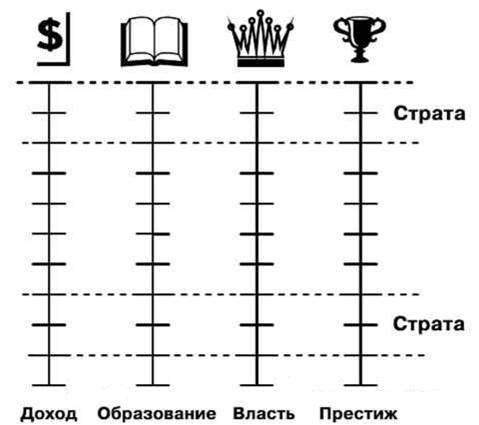 	Доход измеряется в рублях или иной валюте. Образование – в учебных достижениях, ученых степенях и званиях. Власть – количеством человек, на которые распространяется влияние. Престиж -  уважением, которым пользуется в обществе профессия, род занятий, самая субъективная характеристика. Количественные показатели откладываются на шкалах.	Стратификация – совокупность расположенных в иерархическом порядке социальных слоев.	Три стратификационных уровня	Современное понимание классов. В 1930 гг. У.Уотсон  создал модель классовой структуры американского общества, которая  актуальна и сегодня.  1) Высший (верхний высший) – представители властных и богатых династий, низший высший –  менеджеры-управленцы, владеющие производством, банкиры; 2) средний (верхний средний) – преуспевающие бизнесмены, крупные юристы, врачи, актеры, спортсмены, научные деятели, низший средний низший– наемные работники, инженеры, средние чиновники, преподаватели, научные работники, руководители подразделений на предприятиях, квалифицированные работники; 3) низший (верхний низший) – наемные рабочие низкой квалификации, «относительно бедные», низший низший – нищие, бездомные, безработные, «абсолютно бедные».	Социальная дифференциация – деление общества на группы, которые занимают разное положение. Нельзя судить о социальной стратификации по национальному, демографическому, религиозному и ряду других признаков, поэтому эти группы «рассеяны» в социуме не в иерархическом порядке.	Социальное неравенство – это неравномерное распределение дефицитных ресурсов общества между различными слоями населения.	Человечество мечтало о построении справедливого общества. Существовали различные представления о таком обществе максимального равенства, однако ни один из экспериментов по созданию такого общества не удался. Они оказались утопичными. Почему? Наверное, потому что полное социальное равенство невозможно, оно противоречит индивидуальной человеческой природе – одному больше нужны деньги, другому власть, третьему любимая работа и самореализация, четвертому любовь и семья. Кроме того, социальное равенство не всегда оказывается справедливым. Разве справедливо, что ты учил больше всех, а на контрольной получил, как и все тройку?	Поэтому в современном обществе пользуются понятием  социальная справедливость. Социальная справедливость – это создание для всех членов общества равных возможностей для реализации своих способностей, это равенство людей в правах, а также обеспечение обществом гарантий от резкого социального расслоения.	Классификации социальных групп:	«Первичные» и «вторичные» группы различают по характеру взаимодействия.	В «первичных» группах преобладают личные связи между людьми, они играют главную роль в формировании характера и идеалов человека. Лидерство в таких группах устанавливается естественно, отсутствуют фиксированные должности, нормы взаимоотношений не регулируются жесткими правилами, складываются в процессе общения в данной группе, высокий уровень эмоциональных связей (семья, компания друзей, единомышленников, соседи по общежитию). «Вторичные» группы  по численности больше первичных, в них имеется определенная организация, основанная на иерархии структура, права и обязанности членов группы, отношения формализированы (учебные и трудовые коллективы).	Также группы могут быть формальными и неформальными. Формальные группы  – партии, объединения, ассоциации. В таких группах есть устав, они официальны и зарегистрированы. Неформальные группы предполагают более свободное, непосредственное общение, без регламента. Это друзья, члены кружка, фитнес-клуба.	По численности существуют большие, малые и средние группы. По форме организации – формальные и неформальные. По длительности существования – устойчивые и неустойчивые. Неустойчивые еще называют квазигруппами (квази – «почти», «близко»). Аморфные случайные образования – очередь, фан-группа. Неустойчивые группы – это аудитория и толпа. Толпа опасна, легко внушаема, непредсказуема, анонимна, может быть жестока. Группы можно разделить на номинальные (искусственно выделенные на основании какого-либо признака для статистических данных, например, покупатели стирального порошка, избиратели) и реальные.	Признаки социальной группы: 1) осознание индивидом своей принадлежности к группе; 2) продолжительность существования; 3) общая система ценностей и норм; 4) определенный состав и границы;  5) добровольный характер объединения (для малой группы);  6) объединение внешними условиями существования (для больших групп).	Итак, социальных групп в обществе много. Чем же отличается от других групп семья? Семья – малая социальная группа, основанная на браке или кровном родстве, объединенная общностью быта и взаимной ответственностью. Семья призвана выполнять важные функции: 1) репродуктивную  –  биологическое продолжение рода; 2) воспитательную – подготовка молодого поколения к жизни; 3) хозяйственно-экономическую – ведение домашнего хозяйства, поддержка нетрудоспособных членов семьи; 4) досуговая – организация совместного отдыха; 5) духовно-эмоциональная – формирование лично-доверительных отношений, психологического комфорта.	Семья может быть классифицирована по признаку принадлежности власти: матриархальная – наивысшим авторитетом и влиянием пользуется мать, патриархальные – главой семьи является отец, партнерские (демократические) – супруги равноправны. Классификация по количеству детей предполагает деление на бездетные, малодетные и  многодетные семьи. Также есть семьи нуклеарные – это супружеская пара и несовершеннолетние дети и расширенные – совместное проживание нескольких поколений родственников.	В современном мире семья претерпела огромные изменения. Основными тенденциями развития семьи являются ослабление религиозного воздействия, рост числа разводов, утрата прежних традиций, авторитета взрослых членов семьи, уменьшение интенсивности общения в семье, стремление к экономической независимости от родственников, преобладание нуклеарных семей, равномерное распределение обязанностей в семье партнерского типа, сексуальное раскрепощение, сокращение рождаемости в семьях, не обеспечивающее даже простое воспроизводство населения страны (два и менее двух детей), увеличение количества проживающих  в сожительстве, распространение пробных браков, гостевых браков, возникновение в некоторых странах однополых браков, повышение среднего возраста вступления в брак, откладывание рождения первого ребенка на период после достижения родителями финансового и профессионального благополучия. 	Молодежь  –   большая социально-демографическая группа, выделенная по возрастному критерию. Возрастные границы молодежи подвижны, зависят от социально-экономического развития общества, культуры, условий жизни. Нижней возрастной границей молодежи считается 14-15 лет, верхняя граница молодежного возраста в разных источниках варьируется, 25-30 лет.	Социальная мобильность  (в переводе с лат. движение) - это перемещения отдельных людей и целых групп в рамках социальной системы. Социальная мобильность может быть как восходящей так и нисходящей.Индивидуальная мобильность – перемещения вниз, вверх или по горизонтали происходят у каждого человека независимо от других. Групповая мобильность – перемещения происходят коллективно. Горизонтальная социальная мобильность – изменения в пределах одной и той же страты. Вертикальная социальная мобильность – движение по ступеням социальной лестницы. Организационная  мобильность – перемещения управляемые государством ( с согласия людей или без их согласия). Структурная мобильность – вызвана изменениями в структуре экономики, происходит помимо воли и сознания отдельных индивидов. 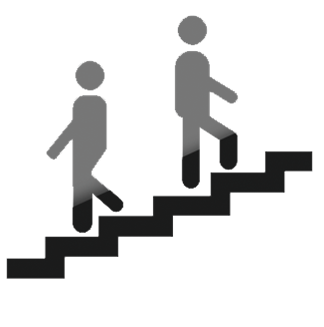 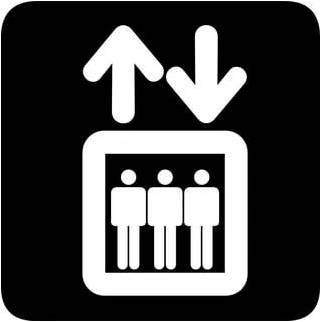 	Социальные лифты (социальные каналы) - механизмы мобильности. Социальным каналом может стать семья, церковь, образование, армия, политическая и спортивная карьера.	Этнос и его виды. Этносы – большие группы людей, обладающие общностью культуры, языка, осознанием общей исторической судьбы.	Из семьи при увеличении числа людей слагается род.  Род – общность не только близких родственников, но и дальних – до нескольких степеней родства. Процесс выделения родов происходит в период палеолита. Важным этапом развития этноса стало племя – союз нескольких родов. Последующее объединение племен приводит к появлению народностей. Благополучное развитие народностей приводит к формированию наций. К этнообразующим факторам относятся: кровнородственное родство – единство происхождения от общего предка, устойчивая межпоколенная преемственность, единая территория, язык, культура и традиции, общность исторической судьбы, национальное самосознание – духовное отождествление человека со своим народом. Нация (гражданская нация) – высшая форма этнических общностей. Нация – все граждане определенной страны, независимо от их этнических различий. Термин «нация» в составе наименования известной международной организации означает «государство», поскольку членами ООН являются именно государства. К характерным особенностям нации необходимо относить все выше перечисленные этнообразующие факторы, но и новые характеристики: обязательная государственность, общность экономической жизни и развитая социальная структура.	Межнациональные отношения подразумевают как отношения между различными национальностями внутри одного государства, так и отношения между разными государствами, которые представлены нациями. В мировом сообществе действуют две противоположные тенденции: объединение наций и отделение наций. 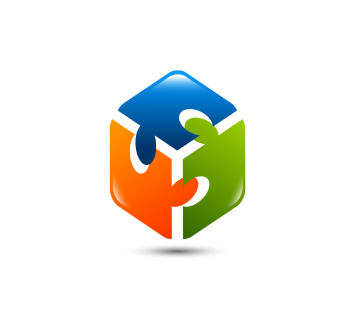 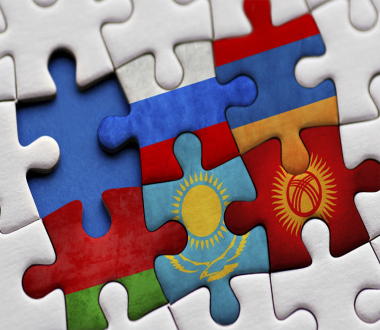 	Вторая тенденция выражена в идеологии национализма, расизма и шовинизма. Межнациональные конфликты – споры, столкновения, возникающие между большими группами людей разных национальностей, между государствами.	Социальные нормы – правила поведения, указывающие границы должного и возможного поведения. Именно с их помощью регулируются взаимоотношения между людьми. Виды социальных норм: обычаи, традиции, ритуалы, корпоративные нормы, религиозные нормы, правовые нормы, моральные нормы.	Обычаи – унаследованные стереотипные способы поведения, которые воспроизводятся в определенном обществе или социальной группе и являются привычными для всех ее членов. Например, утренний завтрак, рукопожатие при приветствии. «Привычка свыше нам дана, замена счастию она» А.С.Пушкин.	Моральные нормы – это нравственные правила, основанные на представлениях о добре и зле. Нравственные нормы передаются из поколения в поколение как залог выживаемости больших групп. Механизм передачи моральных норм более сложен, чем механизм обычаев. У разных народов встречаем схожие моральные нормы, такие как почитание родителей, уважение старших, помощь слабым, недопущение предательства и т.д. 	Правовые нормы – общеобязательные правила, регулирующие отношения силой государственного принуждения. В общей массе социальных норм число правовых норм гораздо меньше, чем число обычаев, но строгость формулировок и обязательность выполнения ставит законы гораздо выше.	Социальный контроль – совокупность методов, приемов, гарантирующих выполнение ролевых требований к индивиду.	Механизмы социального контроля.	Социальный контроль через формирование личности – целенаправленное воздействие на индивида в период его социализации.	Социальный контроль через групповое давление. Индивид как член группы старается выполнять все групповые нормы и правила. Неисполнение чревато изгнанием из группы. Группа формирует ценностные ориентации. В группе человек отрабатывает свои коммуникативные умения. Группа дает человеку уверенность в себе, снабжает положительными эмоциями. Воздействие, которое группа оказывает обычно на одаренных творческих людей негативно. Их оригинальные идеи отвергаются, неординарные личности подавлялись в своем развитии, преследовались. 	 Социальный контроль через принуждение и санкции.	Конфликты – неизбежное явление жизни общества. Конфликт – модель поведения с особым распределением ролей, последовательностью событий, способами выражения взглядов, формами отстаивания интересов.	Существует положительная и отрицательная точка зрения на конфликт. Функции конфликтов:1) разрядка психологической напряженности;
2) коммуникативно-связующая. Участники конфликта выявляют общие проблемы, приспосабливаются друг к другу; 3) консолидирующая. В ходе разрешения конфликта люди по-новому воспринимают друг друга, у них появляется интерес к сотрудничеству; 4) разрушительная. Дестабилизирует отношения в социуме. Классификация конфликтов. 	Личностный конфликт включает противоречия, происходящие внутри личности, на уровне индивидуального сознания.	Межличностный конфликт – разногласия между двумя или более людьми одной или нескольких групп.	Межгрупповой конфликт – конфликт между социальными группами и социальными общностями людей с противоположными интересами.	Конфликт принадлежности. Индивиды имеют двойную принадлежность. Конфликтующие образуют группу внутри какой-то большой группы.	Конфликт с внешней средой. Индивиды вступают в конфликт с институтами, поддерживающими административные и экономические нормы и предписания.	Конфликт, охватывающий общество в целом (революция, война).Конфликты бывают открытые (интересы четко демонстрируются), скрытые (неполные, сложно понять и выявить), ложные (у одной стороны возникает неправильное представление о конфликте, которого на самом деле нет).	Нелегко жить дружно!Высший  - верхние слои находятся в более привилигированном положении, они значительно малочисленнее низшихСредний -  преобладание его является залогом стабильности современного экономически развитого обществаНизший  - находящиеся за чертой бедности, люмпены, маргиналы 